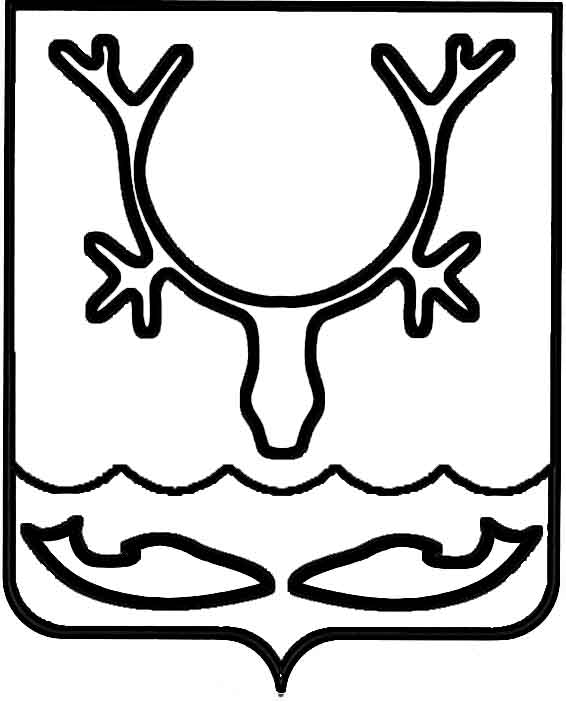 Администрация муниципального образования
"Городской округ "Город Нарьян-Мар"РАСПОРЯЖЕНИЕОб утверждении Плана проведения экспертизы нормативных правовых актов Администрации муниципального образования "Городской округ "Город Нарьян-Мар" на 2024 годВ соответствии с разделом VI Порядка проведения оценки регулирующего воздействия проектов нормативных правовых актов муниципального образования "Городской округ "Город Нарьян-Мар" и экспертизы действующих нормативных правовых актов муниципального образования "Городской округ "Город Нарьян-Мар", утвержденного постановлением Администрации муниципального образования "Городской округ "Город Нарьян-Мар" от 24.10.2019 № 1003: Утвердить План проведения экспертизы нормативных правовых актов Администрации муниципального образования "Городской округ "Город Нарьян-Мар" на 2024 год (Приложение).Контроль за исполнением настоящего распоряжения возложить 
на заместителя главы Администрации МО "Городской округ "Город Нарьян-Мар" 
по экономике и финансам.Настоящее распоряжение вступает в силу со дня его подписания.ПриложениеУТВЕРЖДЕНраспоряжением Администрациимуниципального образования"Городской округ "Город Нарьян-Мар"от 23.01.2024 № 33-рПлан проведения экспертизы нормативных правовых актовАдминистрации муниципального образования "Городской округ "Город Нарьян-Мар"на 2024 год23.01.2024№33-рИ.о. главы города Нарьян-МараД.В. Анохин№ п/пВид и наименование НПАРазработчик НПАЛицо, обратившеесяс предложениемо проведении экспертизы НПАИнформация, проводилась ли ОРВ проекта данного НПАСрок проведения экспертизы НПА1Постановление Администрации МО "Городской округ "Город Нарьян-Мар" от 05.04.2019 № 388 "Об утверждении требований к павильонам, размещаемым на территории МО "Городской округ "Город Нарьян-Мар"Управление экономического и инвестиционного развития Администрации муниципального образования "Городской округ "Город Нарьян-Мар"Управление экономического 
и инвестиционного развития Администрации муниципального образования "Городской округ "Город Нарьян-Мар"Да1 квартал2Постановление Администрации МО "Городской округ "Город Нарьян-Мар" 
от 10.01.2018 № 4 "Об утверждении Правил архитектурно-художественного оформления зданий, строений, сооружений, фасады которых определяют архитектурный облик сложившейся застройки на территории МО "Городской округ "Город Нарьян-Мар"Управление организационно-информационного обеспечения Администрации муниципального образования "Городской округ "Город Нарьян-Мар"Управление организационно-информационного обеспечения Администрации муниципального образования "Городской округ "Город Нарьян-Мар"Да2 квартал3Постановление Администрации МО "Городской округ "Город Нарьян-Мар" 
от 16.05.2018 № 333 "Об утверждении Схемы размещения рекламных конструкций на территории муниципального образования "Городской округ "Город Нарьян-Мар"Управление организационно-информационного обеспечения Администрации муниципального образования "Городской округ "Город Нарьян-Мар"Управление организационно-информационного обеспечения Администрации муниципального образования "Городской округ "Город Нарьян-Мар"Нет2 квартал